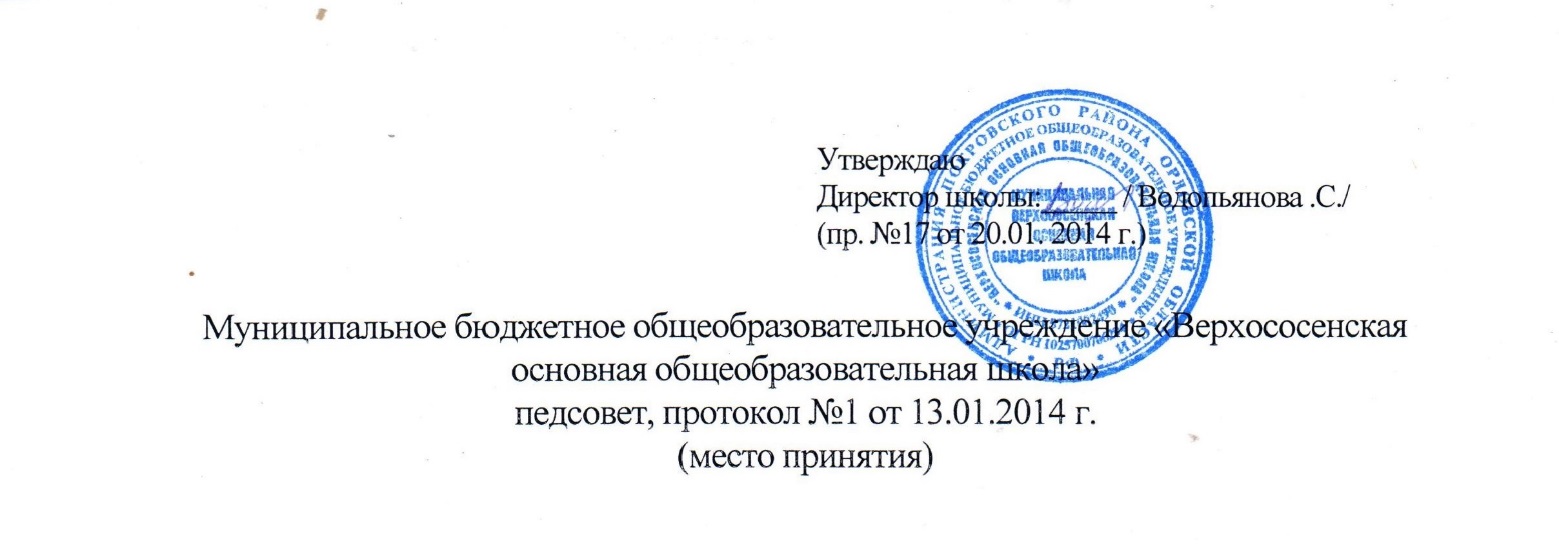 ПОЛОЖЕНИЕО ЯЗЫКАХ ОБУЧЕНИЯ, В Т.Ч. ОБ ОБУЧЕНИИ НА ИНОСТРАННЫХ ЯЗЫКАХ1. Общие положения.1.1.Настоящее положение разработано в соответствии со статьёй 14 Федерального закона от 29.12.2012 г. N 273-ФЗ «Об образовании в Российской Федерации»; Уставом муниципального бюджетного общеобразовательного учреждения "Верхососенская основная  общеобразовательная школа" села Верхососенье Покровского района Орловской области  (далее Учреждение), Типовым положением. 2. Требования к языкам при осуществлении образовательной деятельности.2.1. В Учреждении гарантируется получение образования на государственном языке Российской Федерации, а также выбор языка обучения и воспитания в пределах возможностей, предоставляемых системой образования.2.2. Граждане Российской Федерации имеют право на получение начального общего, основного общего  образования на родном языке из числа языков народов Российской Федерации.2.3. В Учреждении образовательная деятельность осуществляется на государственном языке Российской Федерации. Преподавание и изучение государственного языка Российской Федерации в рамках имеющих государственную аккредитацию образовательных программ осуществляются в соответствии с федеральными государственными образовательными стандартами.2.4.Обучение и воспитание в Учреждении ведётся на русском языке. В Учреждении создаются условия для изучения русского языка, как государственного языка Российской Федерации.2.5.Языки, на которых ведётся обучение, определяются настоящим Положением.2.6. В Учреждении в рамках предоставления дополнительных образовательных услуг может быть организована образовательная деятельность по изучению иностранных языков в соответствии с федеральными государственными образовательными стандартами.3. Заключительные положения3.1.Изменения в настоящее Положение могут вноситься Учреждением в соответствии с действующим законодательством и Уставом школы.3.2.Положение о языках   вступает в силу с 20 января  2014 года.